Contexte professionnelM. Waits vous remet le compte de résultat et vous demande de l’aider à analyser ces données.Travail à faireCalculez les soldes intermédiaire de gestion dans la grille ci-après.Calculez la capacité d’autofinancement Mission 02 - Calculer les soldes intermédiaires de gestionMission 02 - Calculer les soldes intermédiaires de gestion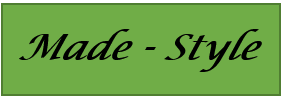 Durée : 30’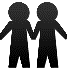 SourceCompte de résultatCompte de résultatCompte de résultatCompte de résultatCompte de résultatCompte de résultatN°CompteMontantN°CompteMontantCharges d’exploitationProduits d’exploitation60100Achats de matières 1re 89 000 €70100Ventes produits finis168 000 €60224Achats de fournitures de magasin1 820 €70700Ventes de marchandises83 000 €60370Variation stock marchandises-1 300 €71350Variation stock de produits2 800 €60610Essences Energie260 €60700Achats marchandises58 000 €61300Locations6 000 €61600Assurances2 300 €62200Honoraires2 100 €62400Frais de transport6 800 €62600Téléphone650 €63100Impôts et taxes 3 800 €64100Salaires48 000 €68100Dotations aux amortissements10 000 €78100Reprise sur amortissement850 €Charges financièresProduits financiers66100Intérêts bancaires350 €76100Produits de participation3 400 €Charges ExceptionnellesProduits exceptionnels67000Charges exceptionnelles1 590 €77520Produit cession éléments actif4 800 €Total229 370 €Total262 850 €Perte33 480 € Total262 850 €Total262 850 €SoldesCalculMarges commercialeProductionValeur ajoutéesEBERésultat d’exploitationRésultat financierRésultat exceptionnelRésultat net de l’exerciceCAF